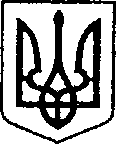 УКРАЇНАЧЕРНІГІВСЬКА ОБЛАСТЬН І Ж И Н С Ь К А    М І С Ь К А    Р А Д АВ И К О Н А В Ч И Й    К О М І Т Е ТР І Ш Е Н Н Явід 31 серпня 2023 року                   м. Ніжин		                                      № 375Про фінансування заходів та робіт з облаштування укриттів цивільного захистуУ відповідності до ст.ст. 361, 42, 59, 61 Закону України «Про місцеве самоврядування в Україні, Регламенту Ніжинської міської ради VIII скликання, затвердженого рішенням Ніжинської міської ради 24.12.2020 р. №27-4/2020, Указу Президента України «Про введення військового стану в Україні» від 24.02.2022 № 64, постанови Кабінету Міністрів України від 11.03.2022 № 252 «Деякі питання формування та виконання місцевих бюджетів у період воєнного стану», Програми розвитку цивільного захисту Ніжинської територіальної громади на 2023 рік, затвердженої рішенням Ніжинської міської ради VIII скликання від 07.12.2022 №3-26/2022, виконавчий комітет Ніжинської міської ради вирішив:1. Фінансовому управлінню Ніжинської міської ради (Писаренко Л.В.) перерахувати Управлінню житлово-комунального господарства та будівництва Ніжинської міської ради кошти в сумі 399174,79 грн (КПКВК 1218110) для розрахунків за проведення поточних ремонтів та технічного обслуговування захисних споруд цивільного захисту, а саме:1.1. КЕКВ 2240 – проведення поточного ремонту споруди цивільного захисту – протирадіаційного укриття по вул. Незалежності, 40 – на суму                   199 581,83грн. 1.2. КЕКВ 2240 – проведення поточного ремонту споруди цивільного захисту – найпростішого укриття по вул. Захисників України, 5 – на суму                   199 592,96 грн. 2.ТВО начальника  відділу з питань надзвичайних ситуацій, цивільного захисту населення, оборонної та мобілізаційної роботи Мурашку С.М. забезпечити розміщення цього рішення протягом п’яти робочих днів на офіційному сайті Ніжинської міської ради.3. Контроль за виконанням рішення покласти на першого заступника міського голови з питань діяльності виконавчих органів ради Вовченка Ф.І.Міський голова                                                                              Олександр КОДОЛАПОЯСНЮВАЛЬНА ЗАПИСКАдо проекту рішення виконавчого комітету Ніжинської міської ради«Про фінансування заходів та робіт з облаштування укриттів цивільного захисту»1. Обґрунтування необхідності прийняття рішення. З метою підготовки міста та територіальної громади в цілому до ведення оборонних заходів в умовах воєнного стану введеного Указом Президента України від 24.02.2022 № 64 «Про введення воєнного стану в Україні» та з метою протидії військової агресії з боку російської федерації та захисту населення від наслідків ракетного, авіаційного та артилерійського удару проводяться поточні ремонти укриттів цивільного захисту.2. Стан нормативно-правової бази у даній сфері правового регулювання.ст.ст. 361, 42, 59, 61 Закону України «Про місцеве самоврядування в Україні, Регламенту Ніжинської міської ради VIII скликання, затвердженого рішенням Ніжинської міської ради 24.12.2020 р. №27-4/2020, ст. 10,20,89,91 Бюджетного кодексу України, Указу Президента України «Про введення військового стану в Україні» від 24.02.2022 № 64, постанови Кабінету Міністрів України від 11.03.2022 № 252 «Деякі питання формування та виконання місцевих бюджетів у період воєнного стану», Програми розвитку цивільного захисту Ніжинської територіальної громади на 2023 рік, затвердженої рішенням Ніжинської міської ради VIII скликання від 07.12.2022 №3-26/2022.3. Фінансово-економічне обґрунтування. Прийняття даного рішення у 2023 році передбачає видатки з міського бюджету на суму 399174,79 грн.4. Прогноз соціально-економічних та інших наслідків прийняття рішення.Проведення поточного ремонту захисної споруди цивільного захисту протирадіаційного укриття по вул. Незалежності, 40 надасть можливість укрити населення у кількості 254 особи від наслідків ракетних, авіаційних та артилерійських ударів державою агресором.Проведення поточного ремонту захисної споруди цивільного захисту найпростішого укриття по вул. Захисників України,5 надасть можливість укрити населення у кількості 253 особи від наслідків ракетних, авіаційних та артилерійських ударів державою агресором.ТВО начальника відділу з питань НС, ЦЗН, ОМР        		                                           Сергій МУРАШКОВІЗУЮТЬ:ТВО начальника відділу з питань надзвичайних ситуацій, цивільного захисту населення, оборонної та мобілізаційної роботи                                          Сергій МУРАШКОПерший заступник міського голови з питань діяльності виконавчих органів ради                                          Федір ВОВЧЕНКОКеруючий справами виконавчого комітету Ніжинської міської ради                                                             Валерій САЛОГУБНачальник фінансового управління Ніжинської міської ради                                                    Людмила ПИСАРЕНКОНачальник відділу юридично-кадрового забезпечення                                                                                   В’ячеслав ЛЕГА